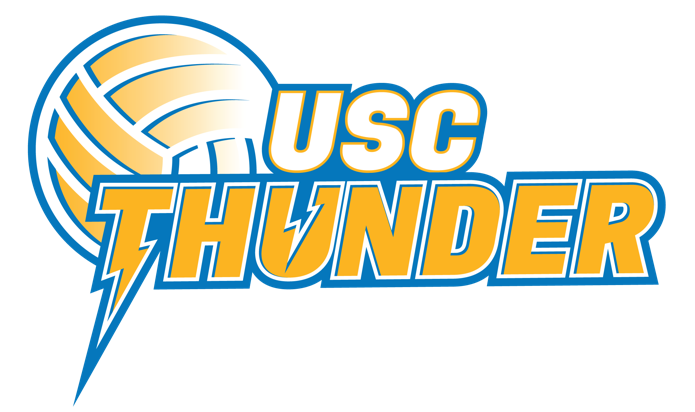 2022 NISSAN STATE TITLESCOACHING APPLICATION FORM Please outline your coaching philosophy:Please detail your greatest successes as a coach and how you contributed to this:Please outline your greatest challenge as a coach and how you are working to overcome this?Please give an example of how you have incorporated your values into your coaching:Please list any formal and informal coaching professional development opportunities you have undertaken in the last 2 years (e.g. attendance at coaching workshops or forums within netball or other sports, part of coaching groups, books read, regular podcasts listened to, accreditation courses (netball or other sports)): Please return this form with your CV (1 page only) and covering letter to ops@thundernetball.org.auApplications must be received by Friday 17th June 5pmName:Association: Current Team:Phone (mobile):Email:Team:Under 16’s                                     Under 18’sPosition:Head Coach                                   Assistant CoachCoaching Accreditation Level:Year Attained Accreditation: 